Plan Normativo de La Gerencia Municipal de Urbanismo de Santa Cruz de Tenerife para el ejercicio 2023/24Terminación de la Redacción del PEP Conjunto Histórico Antiguo Santa Cruz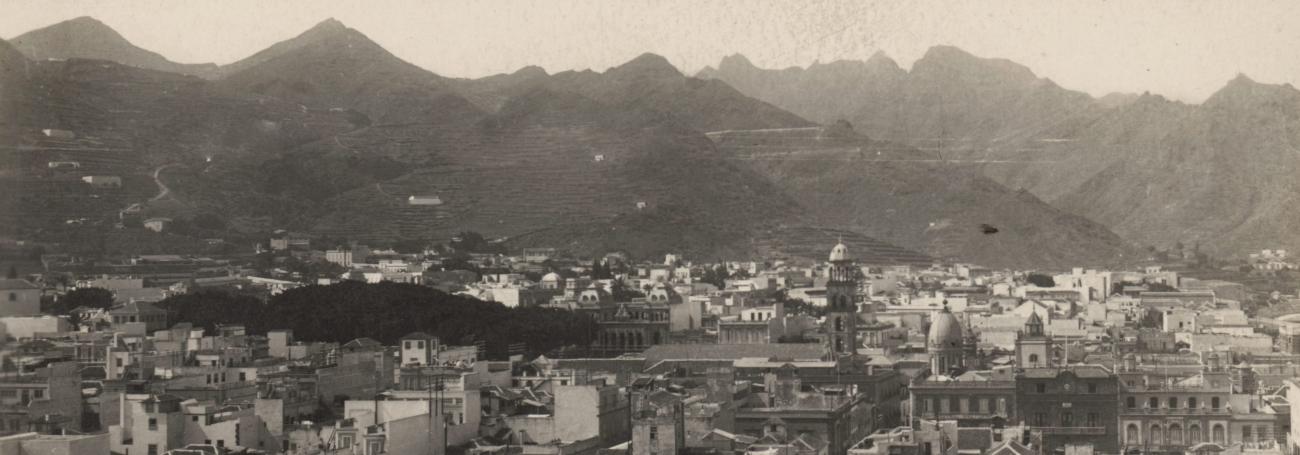 Objeto:Como órgano promotor de esta iniciativa, la Gerencia Municipal de Urbanismo de Santa Cruz de Tenerife, pretende con este Plan Especial de Protección (PEP), salvaguardar los valores singulares de este conjunto histórico de Santa Cruz de Tenerife que se enmarca en entorno de la Iglesia de la Concepción y alrededores.Tramitación:Actualmente su programación se ha incluido en el Decreto de la Alcaldía relativo al Plan Normativo 2023/2024Proceso Actual: Decreto Alcaldía Plan Normativo 2023/24Plazo estimado: Mayo 2023/Junio 2024Modificación de la Ordenanza Municipal de Edificación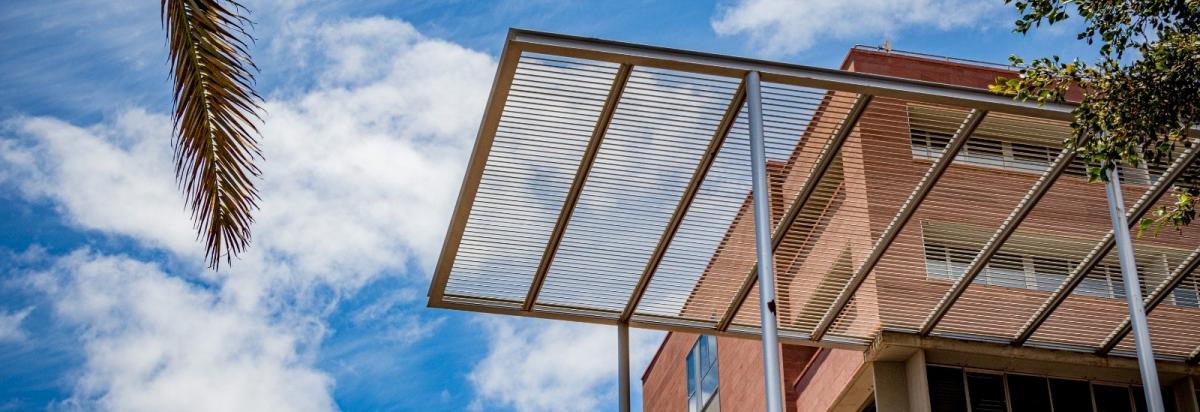 Objeto:El documento de Ordenanza Municipal de Edificación, es un documento de adaptación constante para mejorar la tramitación e interpretación de la norma. Documento vigente, diciembre 2021 (BOP153/2021)Tramitación:Documento vigente: Ordenanza Municipal de la Edificación 2021 (BOP153/2021)Plazo de aprobación definitiva: Mayo 2023/Septiembre 20232226 vistas